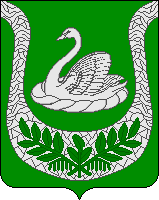 Совет депутатовмуниципального образования«Фалилеевское сельское поселение»муниципального образования«Кингисеппский муниципальный район»Ленинградской области(третий созыв)Решениеот 29.09.2015 № 79          В  соответствии ст. 156.1  Жилищного кодекса Российской Федерации,  Совет депутатов РЕШИЛ:Установить с 01.01.2016 года  базовую ставку платы за пользование жилым помещением (платы за наем) в муниципальном жилищном фонде МО «Фалилеевское сельское поселение» в размере 8 (восемь) рублей 80 копеек за 1 квадратный метр общей площади отдельной квартиры или за 1 квадратный метр жилой площади в коммунальной квартире (общежитии). Производить расчет платы за пользование жилым помещением (платы за наем) в муниципальном жилищном фонде МО «Фалилеевское сельское поселение» согласно прилагаемой методике (Приложение №1).Контроль исполнения решения возложить на постоянную депутатскую комиссию по бюджету, налогам, экономике, инвестициям, муниципальной собственности.Решение  от  27.10.2014 № 15 «Об изменении базовой ставки платы за пользование жилым помещением (платы за наем) в муниципальном жилищном фонде МО «Фалилеевское сельское поселение»  считать утратившим силу с 01.01.2016 года.Опубликовать решение в средствах массовой информации.Глава МО «Фалилеевское сельское поселение»                                             И.Б. ЛыткинОб изменение базовой ставки платыза пользование жилым помещением(платы за наем) в муниципальномжилищном фонде МО «Фалилеевскоесельское поселение» 